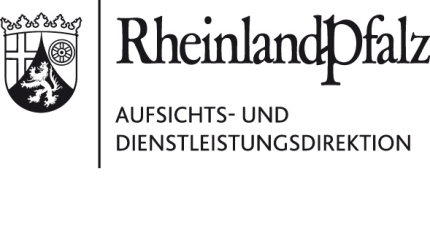 Aufsichts- und DienstleistungsdirektionReferat 12 - BerufsbildungWilly-Brandt-Platz 354290 TrierÄnderungsmitteilung zum Berufsausbildungsvertrag (BAV)Anschrift der Ausbildungsstätte							Datum: Name, Vorname:Name, Vorname:Name, Vorname:Ausbildungsberuf:Ausbildungsberuf:Ausbildungsberuf: Hauswirtschafter/in Hauswirtschafter/in Hauswirtschafter/in Hauswirtschafter/in Hauswirtschafter/in Fachpraktiker/in Hauswirtschaft Fachpraktiker/in HauswirtschaftAusbildungsbeginn:Ausbildungsbeginn:Ausbildungsbeginn:reguläres Ausbildungsende:reguläres Ausbildungsende:Nummer des BAV:Nummer des BAV:Nummer des BAV:Adressänderung: Adressänderung: Adressänderung: neue Adresse:neue Adresse:neue Adresse:Änderung in der AusbildungsplanungÄnderung in der AusbildungsplanungÄnderung in der AusbildungsplanungÄnderung in der AusbildungsplanungÄnderung in der AusbildungsplanungÄnderung in der AusbildungsplanungÄnderung in der AusbildungsplanungÄnderung in der AusbildungsplanungÄnderung in der AusbildungsplanungÄnderung des Schwerpunktes inÄnderung des Schwerpunktes inÄnderung des Schwerpunktes inÄnderung des Schwerpunktes inÄnderung des Schwerpunktes inNamensänderung (ggf. Kopie der Heiratsurkunde beilegen)Namensänderung (ggf. Kopie der Heiratsurkunde beilegen)Namensänderung (ggf. Kopie der Heiratsurkunde beilegen)Namensänderung (ggf. Kopie der Heiratsurkunde beilegen)Namensänderung (ggf. Kopie der Heiratsurkunde beilegen)Namensänderung (ggf. Kopie der Heiratsurkunde beilegen)Namensänderung (ggf. Kopie der Heiratsurkunde beilegen)Namensänderung (ggf. Kopie der Heiratsurkunde beilegen)Namensänderung (ggf. Kopie der Heiratsurkunde beilegen)Vertrag verlängert bis:Vertrag verlängert bis:Vertrag verlängert bis:Vertrag verlängert bis:Hinweis: während der Ausbildung: Antrag auf Verlängerung beifügen; nach nicht bestandener Abschlussprüfung: formlose Mitteilung)Hinweis: während der Ausbildung: Antrag auf Verlängerung beifügen; nach nicht bestandener Abschlussprüfung: formlose Mitteilung)Hinweis: während der Ausbildung: Antrag auf Verlängerung beifügen; nach nicht bestandener Abschlussprüfung: formlose Mitteilung)Hinweis: während der Ausbildung: Antrag auf Verlängerung beifügen; nach nicht bestandener Abschlussprüfung: formlose Mitteilung)Hinweis: während der Ausbildung: Antrag auf Verlängerung beifügen; nach nicht bestandener Abschlussprüfung: formlose Mitteilung)Hinweis: während der Ausbildung: Antrag auf Verlängerung beifügen; nach nicht bestandener Abschlussprüfung: formlose Mitteilung)Hinweis: während der Ausbildung: Antrag auf Verlängerung beifügen; nach nicht bestandener Abschlussprüfung: formlose Mitteilung)Hinweis: während der Ausbildung: Antrag auf Verlängerung beifügen; nach nicht bestandener Abschlussprüfung: formlose Mitteilung)Hinweis: während der Ausbildung: Antrag auf Verlängerung beifügen; nach nicht bestandener Abschlussprüfung: formlose Mitteilung)Vertrag gelöst zum:Vertrag gelöst zum:Vertrag gelöst zum:Vertrag gelöst zum:Inanspruchnahme von ElternzeitInanspruchnahme von ElternzeitInanspruchnahme von ElternzeitInanspruchnahme von ElternzeitInanspruchnahme von ElternzeitInanspruchnahme von ElternzeitInanspruchnahme von ElternzeitInanspruchnahme von ElternzeitInanspruchnahme von ElternzeitHinweis: Kopie der Geburtsurkunde, Antrag der Auszubildenden an die Ausbildungsstätte/Berufsausbildungs-vertragspartner beifügen. Die Ausbildungszeit verlängert sich um die Elternzeit, soweit diese in die im BAV vereinbarte Ausbildungszeit fällt.Hinweis: Kopie der Geburtsurkunde, Antrag der Auszubildenden an die Ausbildungsstätte/Berufsausbildungs-vertragspartner beifügen. Die Ausbildungszeit verlängert sich um die Elternzeit, soweit diese in die im BAV vereinbarte Ausbildungszeit fällt.Hinweis: Kopie der Geburtsurkunde, Antrag der Auszubildenden an die Ausbildungsstätte/Berufsausbildungs-vertragspartner beifügen. Die Ausbildungszeit verlängert sich um die Elternzeit, soweit diese in die im BAV vereinbarte Ausbildungszeit fällt.Hinweis: Kopie der Geburtsurkunde, Antrag der Auszubildenden an die Ausbildungsstätte/Berufsausbildungs-vertragspartner beifügen. Die Ausbildungszeit verlängert sich um die Elternzeit, soweit diese in die im BAV vereinbarte Ausbildungszeit fällt.Hinweis: Kopie der Geburtsurkunde, Antrag der Auszubildenden an die Ausbildungsstätte/Berufsausbildungs-vertragspartner beifügen. Die Ausbildungszeit verlängert sich um die Elternzeit, soweit diese in die im BAV vereinbarte Ausbildungszeit fällt.Hinweis: Kopie der Geburtsurkunde, Antrag der Auszubildenden an die Ausbildungsstätte/Berufsausbildungs-vertragspartner beifügen. Die Ausbildungszeit verlängert sich um die Elternzeit, soweit diese in die im BAV vereinbarte Ausbildungszeit fällt.Hinweis: Kopie der Geburtsurkunde, Antrag der Auszubildenden an die Ausbildungsstätte/Berufsausbildungs-vertragspartner beifügen. Die Ausbildungszeit verlängert sich um die Elternzeit, soweit diese in die im BAV vereinbarte Ausbildungszeit fällt.Hinweis: Kopie der Geburtsurkunde, Antrag der Auszubildenden an die Ausbildungsstätte/Berufsausbildungs-vertragspartner beifügen. Die Ausbildungszeit verlängert sich um die Elternzeit, soweit diese in die im BAV vereinbarte Ausbildungszeit fällt.Hinweis: Kopie der Geburtsurkunde, Antrag der Auszubildenden an die Ausbildungsstätte/Berufsausbildungs-vertragspartner beifügen. Die Ausbildungszeit verlängert sich um die Elternzeit, soweit diese in die im BAV vereinbarte Ausbildungszeit fällt.Umwandlung des BAV / Ausbildungsberuf zum/zur Fachpraktiker/in HauswirtschaftHinweis: Änderungsvertrag, Gutachten der Agentur für Arbeit und ggf. individuellen Ausbildungsplan (bei einer verbleibenden Ausbildungszeit von über 9 Monaten) beifügenUmwandlung des BAV / Ausbildungsberuf zum/zur Fachpraktiker/in HauswirtschaftHinweis: Änderungsvertrag, Gutachten der Agentur für Arbeit und ggf. individuellen Ausbildungsplan (bei einer verbleibenden Ausbildungszeit von über 9 Monaten) beifügenUmwandlung des BAV / Ausbildungsberuf zum/zur Fachpraktiker/in HauswirtschaftHinweis: Änderungsvertrag, Gutachten der Agentur für Arbeit und ggf. individuellen Ausbildungsplan (bei einer verbleibenden Ausbildungszeit von über 9 Monaten) beifügenUmwandlung des BAV / Ausbildungsberuf zum/zur Fachpraktiker/in HauswirtschaftHinweis: Änderungsvertrag, Gutachten der Agentur für Arbeit und ggf. individuellen Ausbildungsplan (bei einer verbleibenden Ausbildungszeit von über 9 Monaten) beifügenUmwandlung des BAV / Ausbildungsberuf zum/zur Fachpraktiker/in HauswirtschaftHinweis: Änderungsvertrag, Gutachten der Agentur für Arbeit und ggf. individuellen Ausbildungsplan (bei einer verbleibenden Ausbildungszeit von über 9 Monaten) beifügenUmwandlung des BAV / Ausbildungsberuf zum/zur Fachpraktiker/in HauswirtschaftHinweis: Änderungsvertrag, Gutachten der Agentur für Arbeit und ggf. individuellen Ausbildungsplan (bei einer verbleibenden Ausbildungszeit von über 9 Monaten) beifügenUmwandlung des BAV / Ausbildungsberuf zum/zur Fachpraktiker/in HauswirtschaftHinweis: Änderungsvertrag, Gutachten der Agentur für Arbeit und ggf. individuellen Ausbildungsplan (bei einer verbleibenden Ausbildungszeit von über 9 Monaten) beifügenUmwandlung des BAV / Ausbildungsberuf zum/zur Fachpraktiker/in HauswirtschaftHinweis: Änderungsvertrag, Gutachten der Agentur für Arbeit und ggf. individuellen Ausbildungsplan (bei einer verbleibenden Ausbildungszeit von über 9 Monaten) beifügenUmwandlung des BAV / Ausbildungsberuf zum/zur Fachpraktiker/in HauswirtschaftHinweis: Änderungsvertrag, Gutachten der Agentur für Arbeit und ggf. individuellen Ausbildungsplan (bei einer verbleibenden Ausbildungszeit von über 9 Monaten) beifügenDatumUnterschrift der/des Auszubildendenggf. Unterschrift der gesetzl. VertreterDatumUnterschrift/ Stempel der Ausbildungsstätte 